Übersicht Springer Rope Skipping – Neujahrschallenge von zuhause                            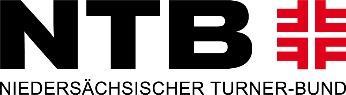 Name: ___________________________________________________________________________________________                                                                                                                                   Pro Disziplin kann der jeweilige Link in das Kästchen kopiert werden.  (Anleitung s. unten)Anleitung zum Hochladen & Freigeben der Videos:Bitte schicke dies an den Verantwortlichen deines VereinsBenutze dein Google Konto. Verwende Google Drive (::: oben rechts in der Ecke)Erstelle einen Ordner oder lade die Videos ohne Ordner hoch. Mit einem Rechtsklick: Dateien hochladen auswählen.Videos auswählen und hochladen. Sind die Videos hochgeladen, markiere diese (1x antippen) und drücke erneut die rechte Taste der Maus.Klicke auf: Link abrufen.Verändere den Freigabestatus von: Eingeschränkt zu - Jeder, der über den Link verfügt. Kopiere den Link mit dem Button: Link kopierenFüge den Link in das entsprechende Feld ein.   30 sec. SpeedConsecutive TSConsecutive ReleasePush Up SprintConsecutive TJ